THE DRAFT MINUTES OF THE EXTRA ORDINARY MEETING OF HEVER PARISH COUNCIL.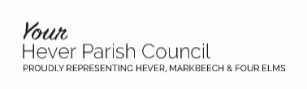 29TH September 2020 at 7.00PM.  Held via zoom video call.Present, Angela Haydon (AH), John Hodson (JH) Chair, Joanna Wade (JW, Vice Chair), Philip Lindsay (PL)Also in attendance: Charlotte Cole (CC, Clerk) and 1 member of the public. The meeting commenced at 7.00pm.Apologies were noted and accepted; Stephen Lark (SL) work commitments, Stephen Sadler (SS) family commitments.JH proposed the co –option of Nick Roberts to the Four Elms Councillor vacancy with 3 Councillors supporting.  Nick Roberts was co –opted to the Council.The meeting ended 7.13pm.